Соединительная рамка ZVR 30Комплект поставки: 1 штукАссортимент: C
Номер артикула: 0093.0193Изготовитель: MAICO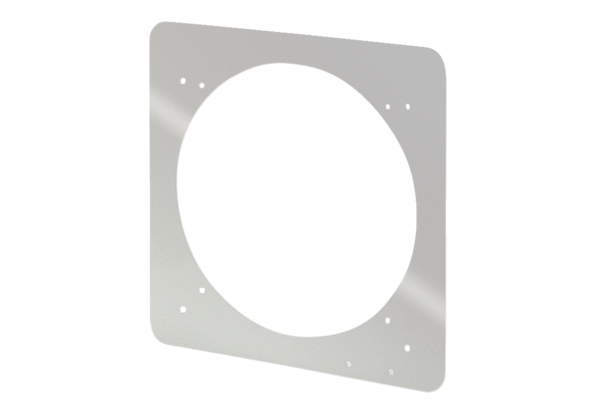 